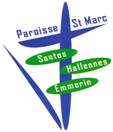 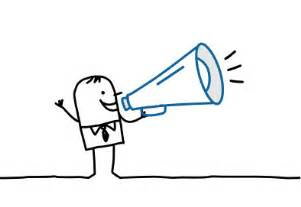 Paroisses de la Sainte Famille, Saint Marc et Saint Maclou                http://doyennehaubourdinweppes.paroisse.net/  					   1er octobre 2017 – 26ème dimanche ordinaires année ALa joie du témoignage « Dieu n’est pas mort ! » Tel est le titre d’un film sorti dans quelques salles françaises il y a 10 jours. Ce film raconte l’histoire d’un étudiant dont le professeur de philosophie déclare en classe que Dieu est mort. Seul dans sa classe il va affirmer son désaccord. Le professeur lui fixe alors le défi de prouver le contraire devant tous ses camarades...Il ne va pas être trop ridicule.Des preuves de l’existence de Dieu, il n’y en a pas. Nous pouvons trouver de bons arguments, avoir la conviction que la création de notre monde n’est pas le fruit d’un hasard, témoigner de notre rencontre personnelle avec Lui, de sa présence qui transforme nos vies...mais non pas prouver mathématiquement l’existence de Dieu. Nous pouvons parfois nous sentir seuls face à une société qui pense pouvoir vivre sans le Seigneur, face à certains qui témoignent d’une indifférence totale face à la question de la foi ou face à d’autres qui vous mettront sous le nez les catastrophes, guerres et injustices que Dieu aurait alors empêchées...Et pourtant il n’y a rien à craindre à témoigner de sa foi. Le fait que si peu de cinémas en France ne projettent ce film doit nous amener à croire que ce n’est pas à nous d’avoir peur ! Je vous propose trois pistes pour vous affermir sur ce point en ce début d’année : -Entrainez-vous à exprimer votre attachement au Christ, à témoigner avec joie !-Profitez de la rentrée paroissiale dans une semaine pour aller parler avec au moins 5 personnes nouvelles ou que vous ne connaissez pas beaucoup.-Notez dans votre agenda la date du 15 novembre où se tiendra à la paroisse une soirée sur la laïcité et donc sur la liberté des chrétiens à s’affirmer dans le monde.					Père François Cos, HaubourdinOrdination diaconale, samedi 28 octobre, 15h30 à la cathédrale ND de la TreilleMgr Ulrich ordonnera Diacres permanents Messieurs Fabien Demeestere, Ludovic De Riemacker, Philippe Dhennin, François Ferrand et, de notre doyenné, Jean-Yves Doisy (qui réside à Sainghin en Weppes avec son épouse Annick et ses enfants).   En marche vers Pentecôte 2018 ! En vue de ce grand rassemblement diocésain du 20/5/2018, mettons-nous en route vers le sacrement de confirmation, étape importante dans la vie de tout chrétien, après le baptême et la première eucharistie.Pour les jeunes, contacter les aumôneries, pour les adultes, contacter le service du catéchuménat soit directement (etel_lepetit@hotmail.com ou (06) 23 85 07 84) Réunion d’information « pour voir » jeudi 19 oct 20h, 8 pl de l’église, HaubourdinSoutien scolaireAnas Mansoor est arrivé il y a quelques mois à Loos. Il est élève en cm2 et ne parle pas bien le Français, il a besoin d’aide pour ses devoirs, leçons, lecture.Mary Eeso habite Fournes, en 1ère S au Lycée Beaupré et a besoin de soutien en maths, elle ne comprend pas les cours. (Edith Richard compte sur vos propositions d’aide : contact@agirenweppes.org)Marcher et Priez « venez et voyez » départ église d’Erquinghem, mardi 3/10 à 10h (rens : Catherine 06 30 38 13 21/Marie 06 19 19 16 07/Thérèse 06 13 99 63 21)Treille en Fête, Premier festival de musiques chrétiennes à Lille Les samedi 7 et Dimanche 8 Octobre 2017 à la cathédrale Notre Dame de la Treille(http://www.lille.catholique.fr/journee-de-la-creation-actualite-3405.htm)Retour de Terre Sainte … soirée témoignageVend 6 oct à 20h au Château du Parc, rue Albert Bernard à Santes, face à l'Hôtel de Ville, proposée par l'association Viens et Va. Les participants au "Voyage de la Fraternité et de la Solidarité en Palestine" partageront ce qu'ils ont vécu.Concert caritatif au profit de la restauration de l’église d’Haubourdin Dimanche 29 octobre à 16h en l’église Saint-Maclou, en partenariat avec la ville d’Haubourdin et la «Fondation Treille Esperance» : 3 chanteurs lyriques qui revisitent les grand standards de la variété française et internationaleLes reliques de Ste Thérèse seront accueillies dans notre doyenné le 13 déc 2017Messes des jeunes le dimanche à 18h : à Sainghin en Weppes le 8/10 et le 12/11 ; à Le Maisnil le 15/10 et le 19/11 ; à Ste Anne à Loos le 29/10 et le 26/112018 : fin des commémorations spéciales du centenaire de la guerre 14-18 :Une année sur le thème de la paix, à suive ensemble dans notre doyennéDébat en Weppes jeudi 12 octobre salle municipale de Beaucamps-Ligny 20 h soirée «débats en Weppes». Intervenant Me Leroy directeur du Collège Notre Dame La bassée . « L'éducation, tous concernés ? : école et collège, les défis à relever»mardi 24 octobre : 18ème journée diocésaine des servants d'autel à Bourbourg.19 novembre : Journée Nationale du Secours Catholique et Journée Mondiale du refus de la pauvreté